Региональный этап Всероссийского конкурса юношеских исследовательских работ им. В. И. Вернадского 2016 года 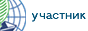 Что такое Конкурс им. В. И. Вернадского? В чем его отличие от других подобных конкурсов? Во-первых, это Всероссийский конкурс. Его организаторами являются:Неправительственный экологический фонд им. В. И. Вернадского;Московский педагогический государственный университет;Департамент образования города Москвы;Московский городской Дворец детского (юношеского) творчества;Лицей № 1553 им. В.И.Вернадского.Конкурс проходит при поддержке:Российской академии наук;Комиссии Российской академии наук по разработке научного наследия академика В. И. Вернадского при Президиуме РАН;Международного движения в поддержку научно-технического досуга молодежи МИЛСЕТ (MILSET);Южного окружного управления Департамента образования города МосквыОсновная цель Конкурса — поддержка одаренных, талантливых детей, реализующих исследовательскую деятельность в различных областях естественных и гуманитарных наук.В этом году на заочном этапе XXIII Чтений были  предварительны  работы учащихся нашей школы Скопинцевой Екатерина, Седой Марии и Загородновой Алины, которые  получили положительную рецензию и были рекомендованы к  участию в заключительном этапе. 22 марта учащиеся ГБОУ СОШ №1 Седая Мария (руководитель Федякина Л.А.), Скопинцева Екатерина (руководители – Осташин А.Н., Федякина Л.А.),  и Федякина Анастасия (руководители - Осташин А.Н., Федякина Л.А.) представляли свои научно-исследовательские работы на региональном этапе Всероссийского открытого конкурса исследовательских работ им. В. И. Вернадского 2016 года в с.Привольжье. Жюри конкурса возглавляли научные работники и преподаватели самарских вузов: Косицин Андрей Александрович, кандидат филологических наук, старший научный сотрудник Самарского литературно-мемориального музея им. М.Горького, ассистент кафедры издательского дела и книгораспространения Самарского государственного национально-исследовательского университет им. Королева, доцент СМУН Наяновой,  доцент кафедры истории и теории литературы; Аниськин Владимир Николаевич, к.п.н., доцент, декан факультета математики, физики и информатики Самарского государственного социально-педагогического университета (СГСПУ); Ирина Вячеславовна Наливайко, к.п.н., доцент кафедры биологии, экологии и методики обучения У ВПО Самарский государственный социально-педагогический университет (СГСПУ); Иванов Дмитрий Анатольевич, кандидат филологических наук, факультет экономики  управления и сервиса, доцент кафедры УиСТ, руководитель ООП «Организация работы с молодёжью». Седая Мария и Федякина Анастасия стали победителями регионального этапа и были приглашены на заключительный этап в  Москву. Поздравляем наших победителей и их руководителей и желаем дальнейшего успеха! Куратор по работе с одаренными детьми Федякина Л.А.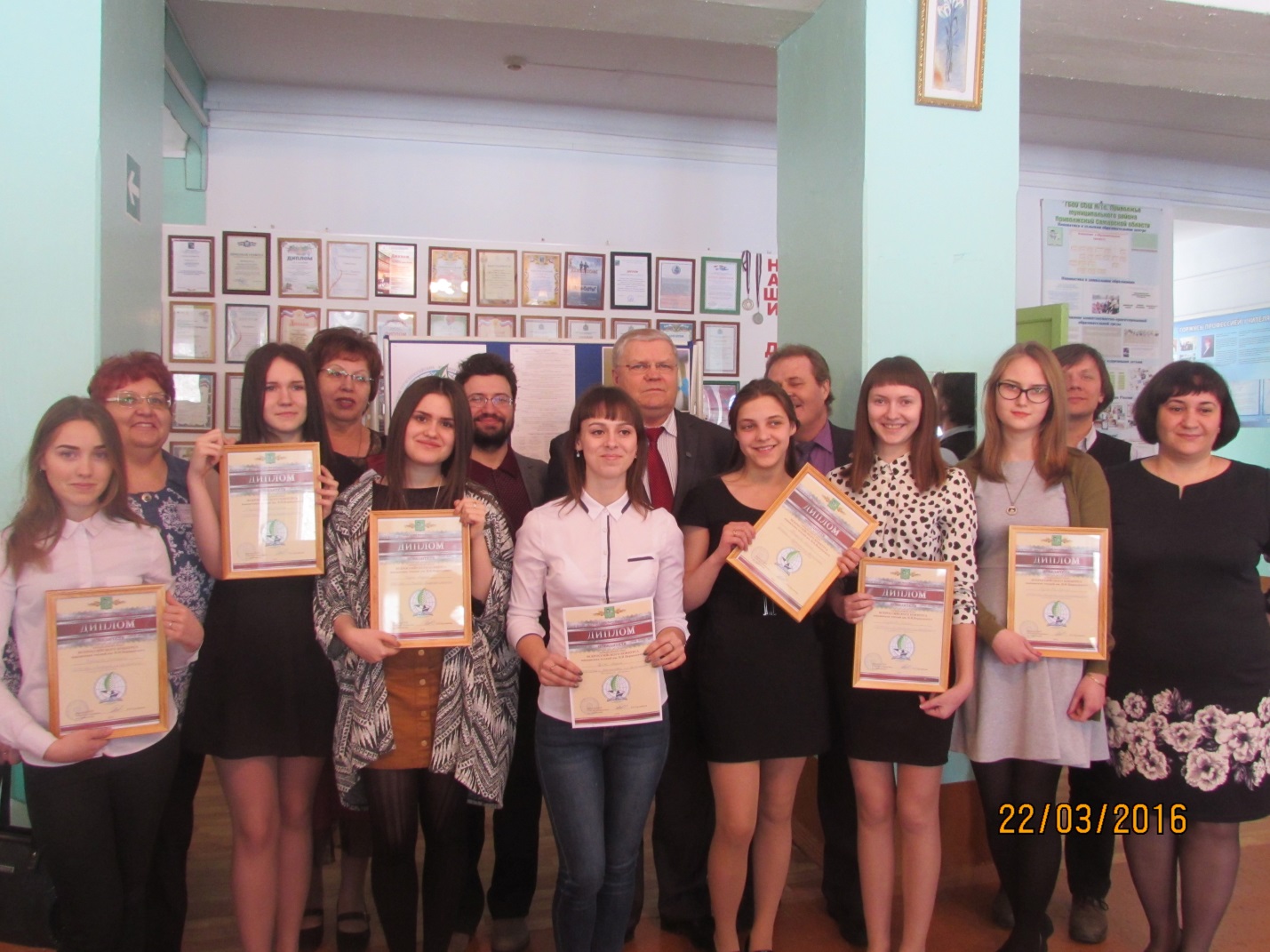 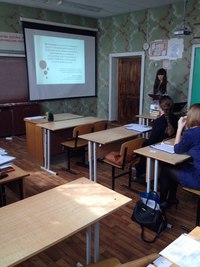 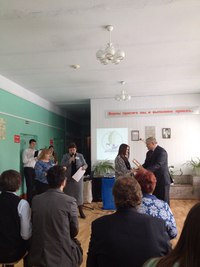 